포트 관리SYSLOG 수집기와 SNMP 트랩 수집기에서 수집을 진행할 포트를 지정합니다.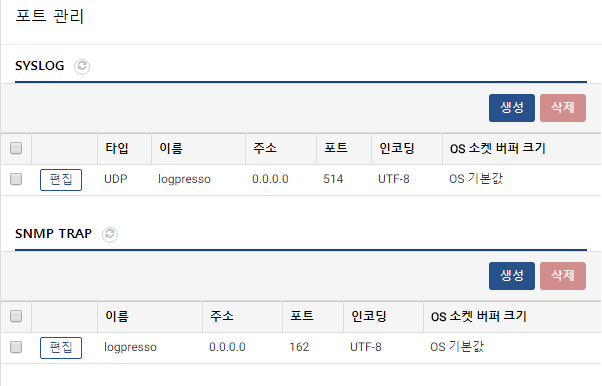 